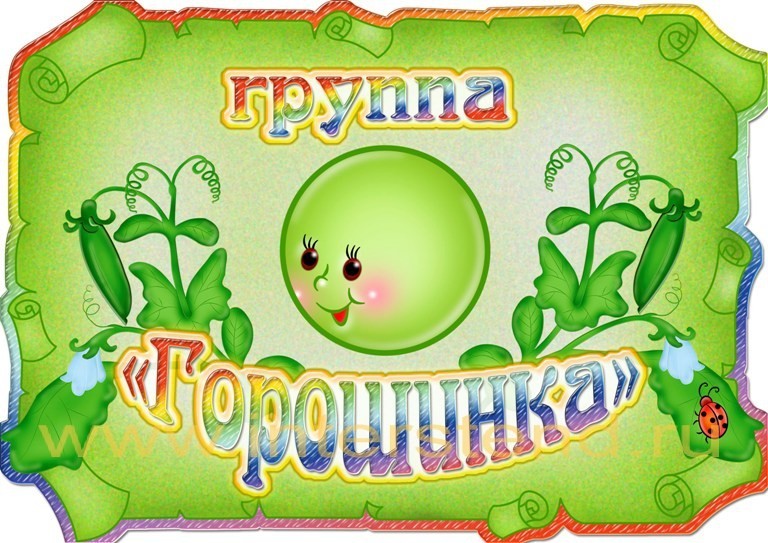        Девиз группы «ГОРОШИНКА»                    Мальчики и девочки
                       милые, хорошие
             ходят в группу каждый день
                что зовут «ГОРОШИНКА»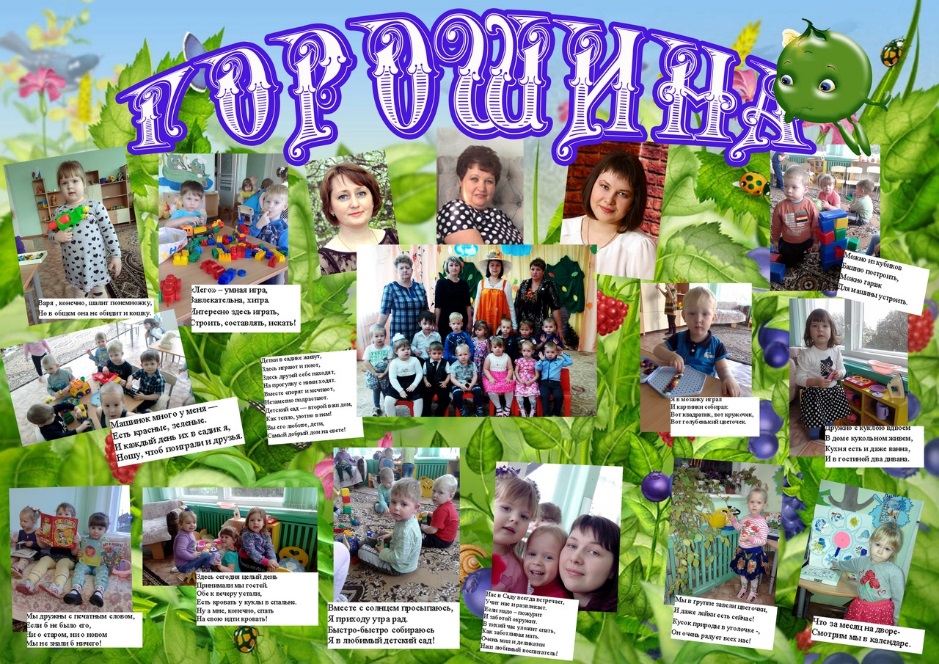 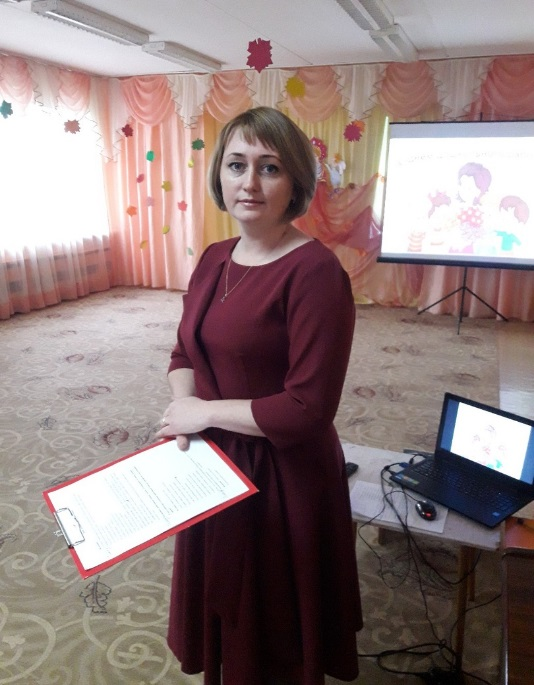 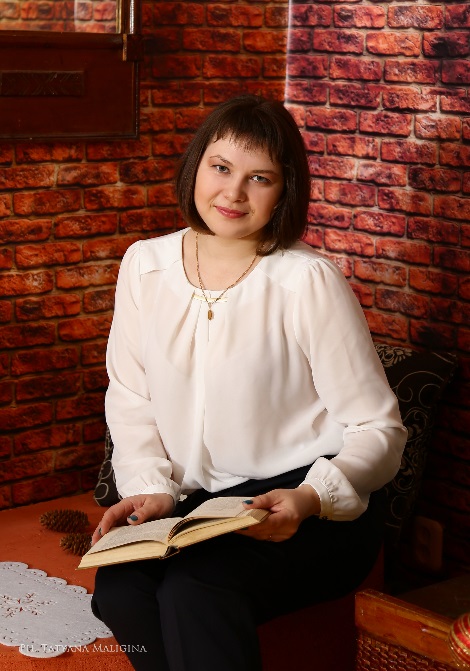                   Клавдеева Ксения Геннадьевна                            Не пускают маму в сад?                         Не грусти, приятель!                                    Вместо мамы у ребят                       В группе воспитатель!!!Кулькова Екатерина АлексеевнаКак трудно быть «дневною мамой»Для двух десятков малышей«Дневная мама!» - как ни странно, Это так подходит к ней!!!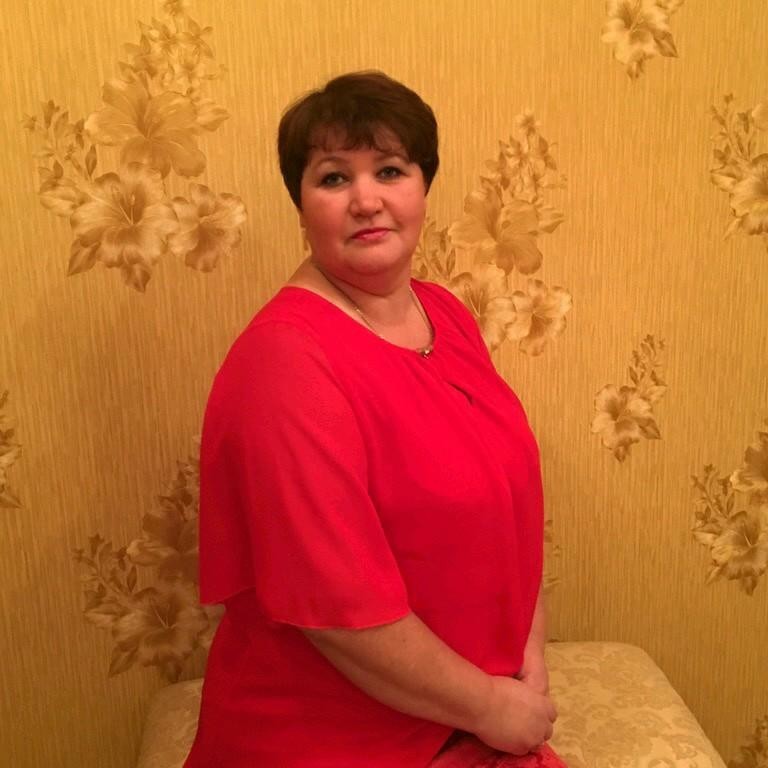 Младший воспитатель Липинская Елена Валентиновна Нашей группы нету краше.Чисто и светло вокруг!Говорят, у нашей няниНе две, а целых 10 рук!!!Полюбуйтесь вы немножко,веселятся здесь «горошки»,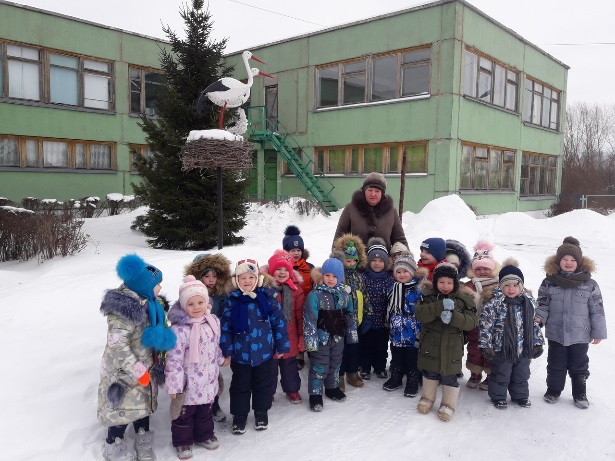 а еще растут, поют, очень весело живут!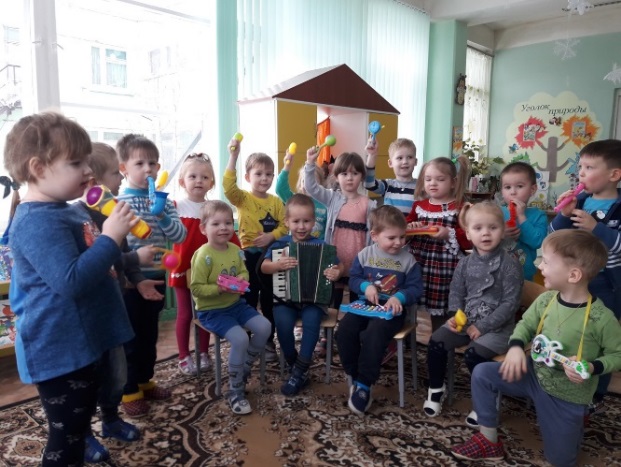 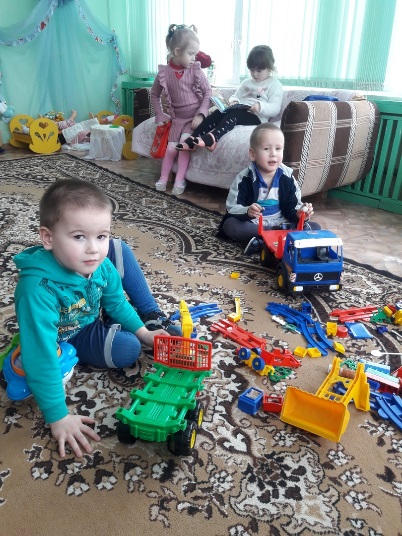 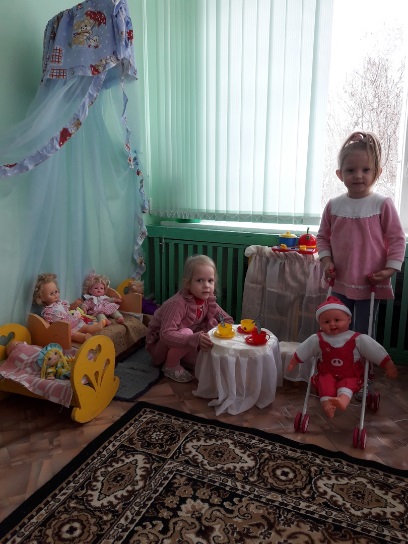 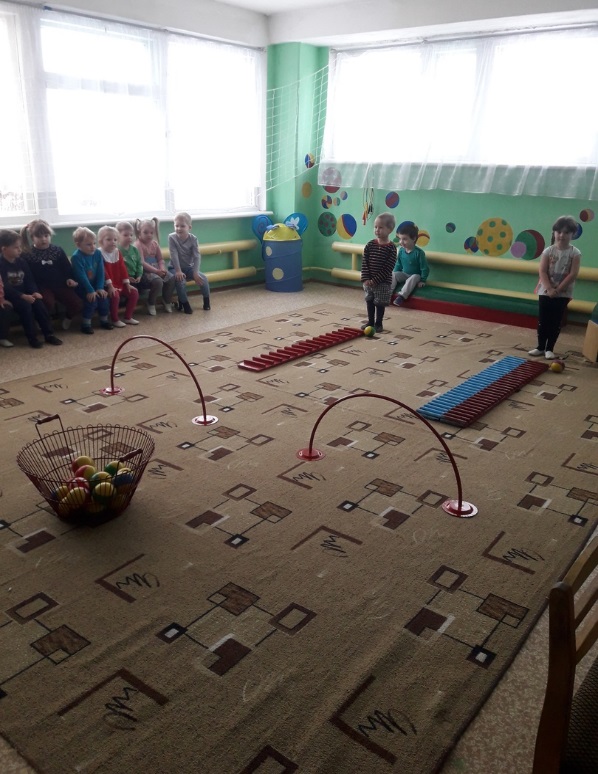 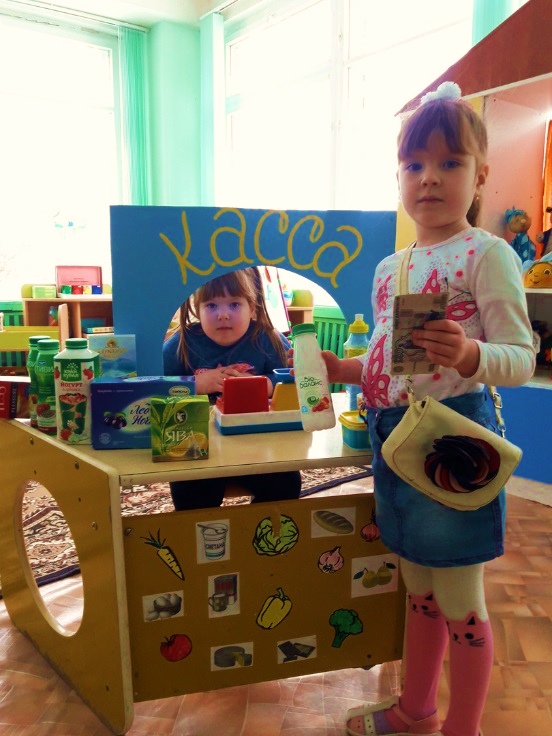 У Варвары сегодня открыт магазин                     товаров там много, а выход один:Купить что-нибудь, даже можно без денег,Игрушки, конфеты. И книжку в придачуИ сдать не забудет Варюша вам сдачи.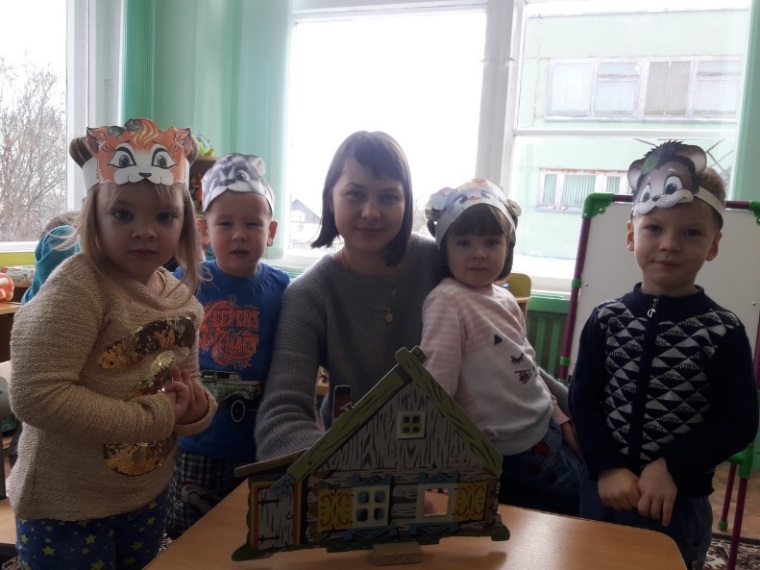 Очень мы театры любим,                           Круглый год мы с ними дружим:В нашей группе все актеры,Кукловоды и танцоры,Акробаты и жонглёры,Балерины, режиссёры!Каждый день и каждый часМы хотим играть для Вас!!Если б видел Станиславский –Был бы очень рад за нас!                Колокольчик зазвенел,                      
            Громко песенку запел
      Пригласил нас постараться,
И чуть-чуть позаниматься.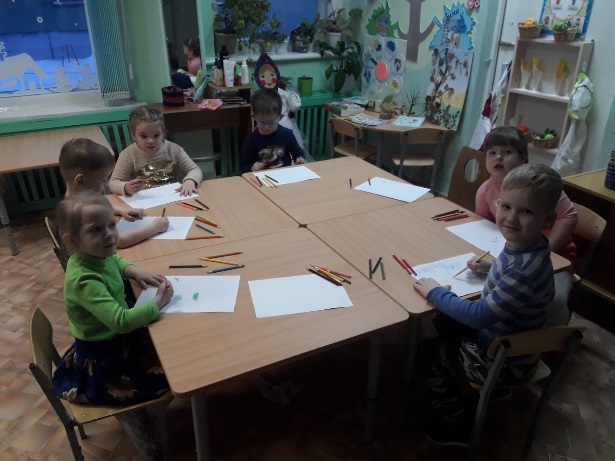 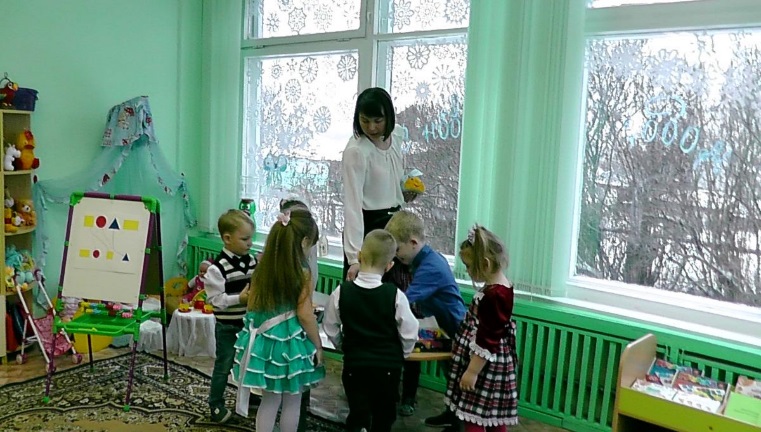 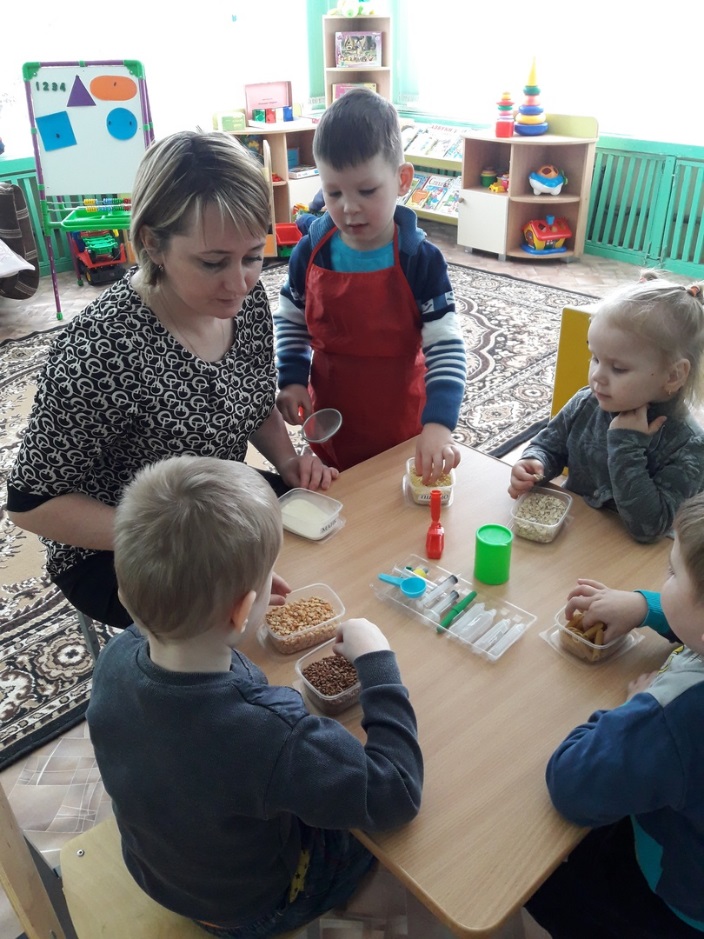 Нам без опытов нельзя,                          Эксперименты ставим!Все крупы и материалПриродный изучаем.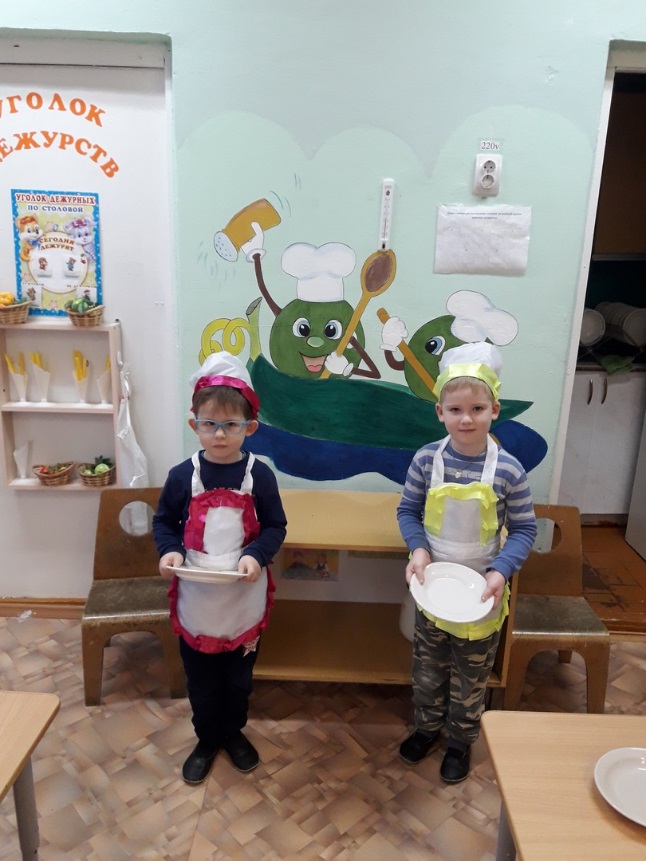 Мы дежурные сегодня.Станем быстро помогать,Аккуратно и красивоВсе столы сервировать.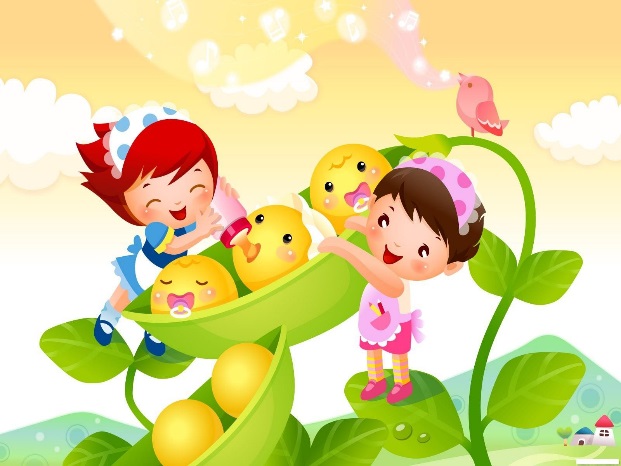 